This form is to be used by members of staff who wish to submit a campus exclusion appeal.Section 1. Applicant DetailsSection 2. Vehicle DetailsPlease provide details of the vehicles you wish to register to display this permit. A maximum of four vehicles can be applied for.Section 3. Business Case Please state the reasons why you need to bring a car onto campus and are unable to utilise other forms of transport such as: walking, cycling or public transport.
Section 4. Permit DetailsSuccessful Campus Exclusion Appeal applicants will be issued with a standard permit. If you wish to be considered for an alternative permit, please complete the section below, including information as to why you believe that your circumstances are exceptional and thus warrant the consideration of an alternative permit type. Please note, the allocation of parking permits, relative to this appeal, is the final decision of the Estates & Facilities Directorate.  Section 5. DeclarationBy applying for a car park permit you confirm acceptance to comply with the Vehicle Parking and Cycle Policy and declare that the information provided in this application is true and accurate. Section 6. AuthorisationTo be completed by your Dean / Deputy Dean / Director of Faculty Operations (for faculties) or Director / Deputy Director (for directorates), only.Office Use Only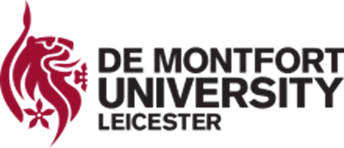 Campus Exclusion Zone Appeal FormTitleForenameSurnameFaculty / DirectoratePayroll numberJob title Contract type PermanentFixed dateIf fixed, end date:      Email addressHome addressPostcodeWork telephone numberMobile numberVehicle 1RegistrationMake & ModelVehicle 2RegistrationMake & ModelVehicle 3RegistrationMake & ModelVehicle 4RegistrationMake & ModelI believe my circumstances are exceptional and I wish to be considered for another permit typeI understand that a parking space is not guaranteed. I understand that a parking space is not guaranteed. I understand that a parking space is not guaranteed. I agree to clearly display the car parking permit whilst on campus. I agree to clearly display the car parking permit whilst on campus. I agree to clearly display the car parking permit whilst on campus. I have read and agree to comply with the 'DMU Vehicle Parking and Cycle Policy'. I have read and agree to comply with the 'DMU Vehicle Parking and Cycle Policy'. I have read and agree to comply with the 'DMU Vehicle Parking and Cycle Policy'. I confirm that I will surrender my permit if I no longer require it. I confirm that I will surrender my permit if I no longer require it. I confirm that I will surrender my permit if I no longer require it. I understand that any decision made is final and is not subject to appeal.I understand that any decision made is final and is not subject to appeal.I understand that any decision made is final and is not subject to appeal.DateSignedI give my support to this application for a DMU Car Parking Permit, despite the applicant living within the DMU Campus Exclusion Zone.Name: Job title:Signature:ApprovedDeclinedDate:Signature: